KẾ HOẠCHTổ chức Cuộc thi “Ngày Tết quê tôi” năm 2022Căn cứ Kế hoạch hoạt động Công đoàn Trường Đại học Đồng Tháp năm học 2021-2022; Căn cứ Chương trình công tác Hội và phong trào sinh viên năm học 2021 - 2022; nhằm tạo sân chơi, chia sẻ niềm vui đón Tết của viên chức, người lao động (VCNLĐ) và sinh viên Nhà trường nhân dịp Tết nguyên đán Nhâm Dần năm 2022, Ban Thư ký Hội Sinh viên trường phối hợp với Công Đoàn trường xây dựng kế hoạch tổ chức Cuộc thi “Ngày Tết quê tôi” năm 2022, cụ thể như sau:I. MỤC ĐÍCH, YÊU CẦU- Cuộc thi được tổ chức theo hình thức trực tuyến nhằm tuyên truyền sâu rộng trong VCNLĐ và sinh viên niềm tự hào về truyền thống lịch sử vẻ vang của Đảng, của dân tộc, của quê hương, đất nước;- Tạo không khí vui tươi, phấn khởi trong những ngày vui Tết, đón xuân,     qua đó tăng cường sự đoàn kết, gắn bó trong tập thể cán bộ, giảng viên, nhân viên và sinh viên nhà trường góp phần thực hiện tốt nhiệm vụ chính trị của Nhà trường.- Tác phẩm dự thi là những hình ảnh, video có nội dung tư tưởng phù hợp;         có chất lượng nghệ thuật tốt, phù hợp với thuần phong mỹ tục Việt Nam.- Cuộc thi được tổ chức bài bản, công khai, minh bạch, có sức lan tỏa;       đảm bảo chất lượng của tác phẩm và hiệu quả của Cuộc thi.- Thu hút đông đảo đoàn viên, người lao động và sinh viên tham gia.II. NỘI DUNG1. Chủ đề: “Ngày Tết quê tôi”2. Đối tượng, yêu cầu- Toàn thể VCNLĐ, sinh viên Nhà trường (khuyến khích những học viên      cao học, học viên không chính quy tham gia). Mỗi tác giả chỉ gửi tham gia tối đa 02 video dự thi.- Thành viên Ban Tổ chức, Ban Giám khảo và Tổ thư ký cuộc thi không được tham gia cuộc thi.3. Thể lệMỗi tác phẩm dự thi là 01 video (không quá 3 phút, tỉ lệ khung hình 16:9) có thể lồng ghép cảm nhận vào video hoặc gửi riêng một bài cảm nhận (không quá 01 trang A4) thể hiện một trong những nội dung sau:+ Vẻ đẹp trong khung cảnh ngày xuân tại nơi mình sinh sống;+ Nét đẹp trong các công đoạn chuẩn bị đón Tết tại nơi mình sinh sống;+ Những khoảnh khắc ý nghĩa trong ngày Tết.- Thí sinh gửi thông tin cá nhân và bài cảm nhận (nếu có) như sau: Họ tên; đơn vị công tác (Đối với VCNLĐ ghi đầy đủ đơn vị công tác trực thuộc Trường – Trường Đại học Đồng Tháp; đối với sinh viên chính quy ghi tên lớp đang theo học – khoa đào tạo – Trường Đại học Đồng Tháp; đối với học viên ghi đơn vị lớp đang theo học – Trường Đại học Đồng Tháp và đơn vị công tác hiện tại); số điện thoại. Ví dụ: Nguyễn Văn A; ĐHSToan19A - Khoa Sư phạm Toán – Tin - Trường Đại học Đồng Tháp; 0947 000 005.4. Điều kiện tác phẩm dự thi- Video không vi phạm các quy định của pháp luật, không trái thuần phong mỹ tục của dân tộc Việt Nam. Hình ảnh trong video clip là chân thực. Khuyến khích lời dẫn cảm nhận để lồng ghép vào video, ... Hạn chế tối đa rung lắc, hình ảnh mờ, không rõ nội dung. Âm nhạc trong video dự thi không vi phạm bản quyền theo quy định. Tác phẩm dự thi phải được đặt tên khuyến khích có lời bình minh cảm nhận minh họa về nội dung, ý nghĩa của tác phẩm.- Sản phẩm chưa tham dự và đạt giải trong bất kỳ cuộc thi nào trước đó.     Ban Tổ chức có quyền thu hồi giải thưởng và huỷ bỏ kết quả đối với những tác phẩm vi phạm thể lệ cuộc thi. Nếu video do nhiều người gửi dự thi sẽ tính bài dự thi thuộc về đơn vị gửi đến Ban Tổ chức. Tác giả sẽ chịu trách nhiệm trong trường hợp Ban Tổ chức phát hiện có sai phạm hay gian lận về cách bình chọn.- Cách tính điểm: Ban Giám khảo sẽ chọn người đạt giải dựa tổng điểm, cụ thể như sau:*Lưu ý:- Video dự thi khuyến khích thêm logo của Trường Đại học Đồng Tháp       vào gốc trên bên trái.- Những hình ảnh sử dụng trong video được chụp trong thời gian từ tháng     01 đến 02/2022 (ảnh cũ ngoài khoảng thời gian trên sẽ không được chấp nhận). 5. Cơ cấu giải thưởng và định mức thưởng5.1. Đối với VCNLĐ: kinh phí khen thưởng thực hiện theo Qui chế chi tiêu nội bộ Công Đoàn trường- 01 giải Nhất- 02 giải Nhì- 03 giải Ba- 10 giải Khuyến khích5.2. Đối với sinh viên, học viên- 01 giải Nhất: 500.000 đồng;- 01 giải Nhì: 400.000 đồng;- 01 giải Ba: 300.000 đồng;- 20 giải Khuyến khích: 200.000 đồng/giải.III. THỜI GIAN, HÌNH THỨC GỬI TÁC PHẨM DỰ THIThời gian - Thí sinh gửi bài dự thi từ ngày 20/01 đến hết ngày 05/02/2022 qua link: https://bitly.com.vn/312c0z hoặc mã QR bên dưới: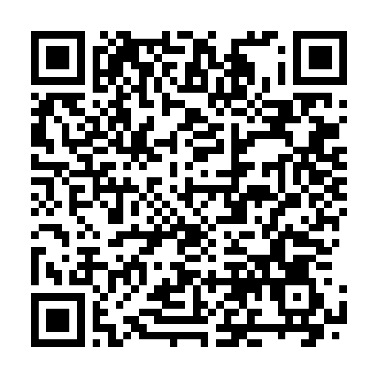 - Thời gian bình chọn: Từ ngày 30/01 đến hết ngày 10/02/2022.- Dự kiến công bố kết quả từ ngày 15 - 20/02/2022.2. Hình thức: trực tuyến trên fanpage Tuổi trẻ Đại học Đồng Tháp,           mỗi video dự thi có thời gian tối đa 3 phút (tỉ lệ màn hình 16:9).IV. KINH PHÍKinh phí tổ chức Cuộc thi từ nguồn kinh phí của Công đoàn Trường và Hội Sinh viên trong đó:- Công đoàn Trường chi Ban Tổ chức, Ban Giám khảo, chi kinh phí tổ chức, tổng kết và giải thưởng Cuộc thi đối với đối tượng VCNLĐ.- Hội Sinh viên Trường chi kinh phí trao giải cho đối tượng sinh viên,         học viên.V. TỔ CHỨC THỰC HIỆN1. Công Đoàn trường- Giao Ban Tuyên giáo – Nữ công chủ trì chính hoạt động Cuộc thi, phối hợp Hội Sinh viên triển khai Kế hoạch tổ chức Cuộc thi; Xây dựng kế hoạch phân công nhiệm vụ cụ thể giữa Công đoàn Trường và Hội Sinh viên.- Thành lập Ban Tổ chức, Ban Giám khảo Cuộc thi. Thành phần Ban Tổ chức bao gồm: Ban Tuyên giáo – Nữ công; Thường trực và lãnh đạo các Ban Công đoàn, Thành phần Hội Sinh viên do Hội đề xuất; Ban Tổ chức Cuộc thi lựa chọn và quyết định thành lập Ban Giám khảo Cuộc thi.- Hướng dẫn các Tổ công đoàn trực thuộc tham gia Cuộc thi.- Lập dự toán kinh phí, chuẩn bị các điều kiện khác phục vụ cho Cuộc thi.- Báo cáo kết quả tổ chức Cuộc thi về Đảng ủy, Công đoàn Giáo dục Việt Nam sau ngày tổng kết, trao giải Cuộc thi.2. Hội Sinh viên Trường - Phối hợp Công đoàn Trường lập kế hoạch, dự trù kinh phí và triển khai thực hiện;- Mời Ban Giám khảo, tiếp nhận các bài dự thi, đăng bài dự thi. Ban Giám khảo có trách nhiệm xây dựng tiêu chí chấm điểm và quy chế làm việc.- Chuẩn bị kinh phí chi giải thưởng cho sinh viên.- Phối hợp truyền thông trước, trong và sau Cuộc thi. - Triển khai các nội dung Cuộc thi theo phân công, thống nhất.3. Các Tổ công Đoàn trực thuộc, các cơ sở Hội trực thuộc- Các Tổ công đoàn trực thuộc triển khai cuộc thi trong toàn thể VCNLĐ     của đơn vị biết và tham gia hiệu quả;- Các cơ sở Hội trực thuộc triển khai cuộc thi trong toàn thể sinh viên biết và tham gia hiệu quả;- Giao LCH Sinh viên Sư phạm Ngữ văn thành lập nhóm sinh viên thực hiện tiếp nhận và đăng bài dự thi.Đề nghị Ban Chấp hành Công đoàn, Tổ công đoàn trực thuộc, các cơ sở Hội trực thuộc tuyên truyền về cuộc thi tới toàn thể đoàn viên, người lao động,         sinh viên trong đơn vị; nghiên cứu, tổ chức triển khai, hướng dẫn đoàn viên,     người lao động, sinh viên cách thức tham gia cuộc thi.Trong quá trình triển khai thực hiện, nếu có vướng mắc, đề nghị liên hệ với     Ban Tổ chức cuộc thi để được hỗ trợ, giải đáp. Thông tin liên hệ: đồng chí         Nguyễn Thanh Hải, Phòng Công tác Đảng – Đoàn thể - SĐT: 0907 239 266./.DUYỆT CỦA ĐẢNG ỦYTRƯỜNG ĐẠI HỌC ĐỒNG THÁPCÔNG ĐOÀN-HỘI SINH VIÊNSố: 73 /KH-CĐĐHĐT-HSVCỘNG HÒA XÃ HỘI CHỦ NGHĨA VIỆT Độc lập - Tự do - Hạnh phúcĐồng Tháp, ngày 12 tháng 01 năm 2022TTNội dungĐiểmMô tả1Lượt tương tác: like, yêu thích hoặc tương đương30(Tổng số tương tác = Like + yêu thích + tương đương). Điểm tương tác giảm dần từ 30 – 0.5 điểm (của 60 tác phẩm có tổng số điểm tương tác cao nhất).2Chất lượng video, bài viết, âm thanh, hình ảnh rõ nét20Ban Giám khảo chấm3Thông điệp rõ ràng, đúng mục đích và ý nghĩa cuộc thi20Ban Giám khảo chấm4Hình thức sáng tạo, độc đáo, hiệu ứng đẹp mắt, …30Ban Giám khảo chấmTổng cộngTổng cộng100TM. BTV CÔNG ĐOÀN TRƯỜNGCHỦ TỊCH(Đã ký)Trần Văn PhúcTM. BTK HỘI SINH VIÊN TRƯỜNGCHỦ TỊCH(Đã ký)Lê Phước Vinh